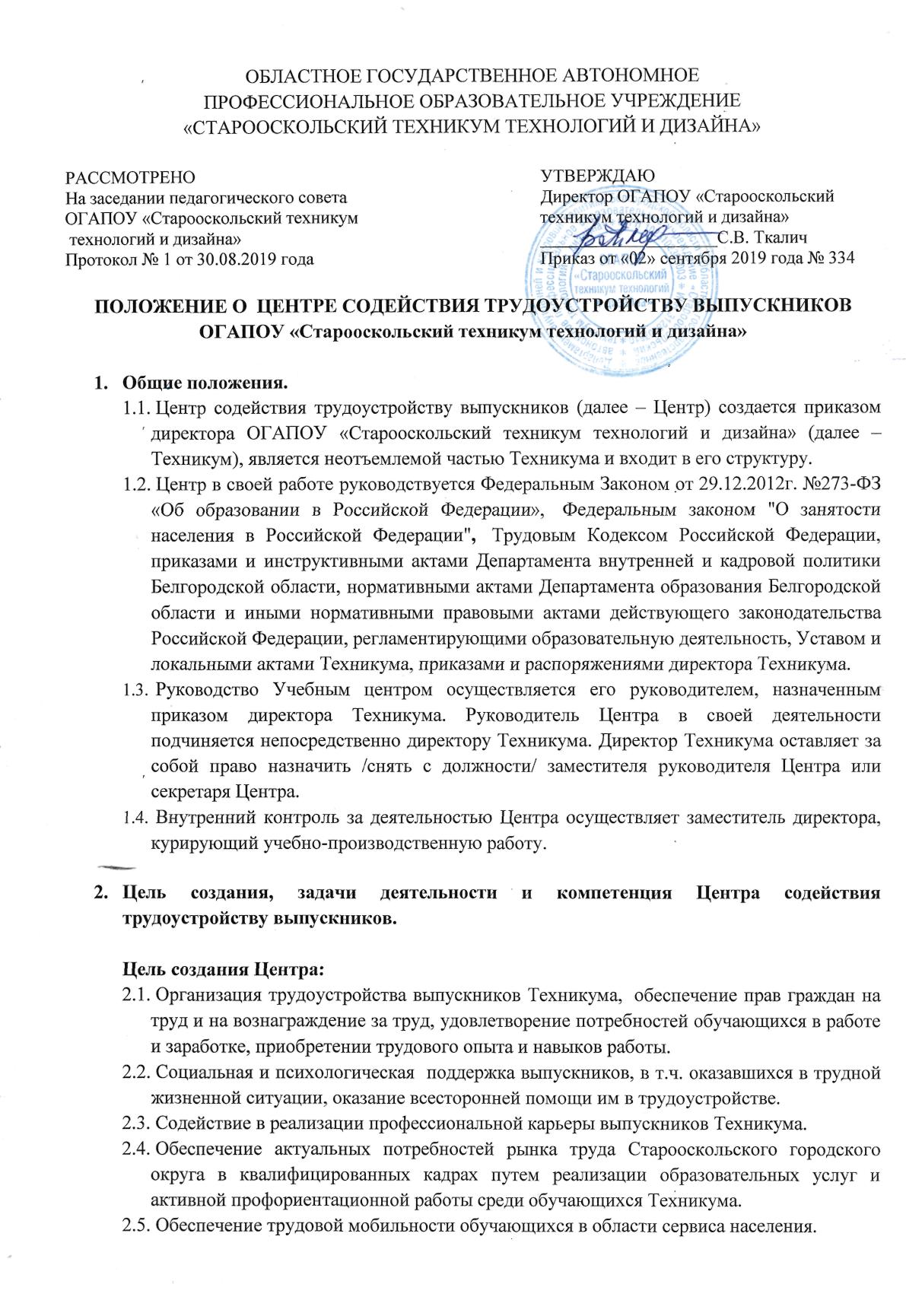               Основные задачи Центра:формирование интереса у  обучающихся  к дальнейшей трудовой деятельности по выбранной специальности или смежным специальностям;повышение мотивации обучающихся к трудовой деятельности и возможности заработать личные деньги посредством своего труда;квалифицированное консультирование выпускников  по дальнейшему обучению в высших профессиональных заведениях;подбор вакансий по трудоустройству; содействие в получении  смежных профессий, курсовая подготовка;просвещение обучающихся с общепринятыми правилами трудовой дисциплины и ознакомление с основами трудового законодательства  РФ;повышение адаптации выпускников к трудовым условиям, снижение уровня психологических проблем, препятствующих профессиональной и социальной самореализации (консультации педагога-психолога);осуществление взаимосвязи с Центрами занятости города и региона по вопросам трудоустройства выпускников (постоянного или временного);мониторинг рынка труда города и региона, анализ потребностей рынка труда города  через взаимосвязь с ОКУ «Старооскольский городской центр занятости населения».Компетенция Центра:проведение индивидуальных и групповых бесед с обучающимися и их родителями (законными представителями), «круглых столов», и иных мероприятий, направленных на формирование позитивного отношения к труду в целом и подъема престижа рабочих профессий;проведение анкетирования среди обучающихся и их родителей (законных представителей);содействие в трудоустройстве обучающихся, желающих совмещать обучение и работу и оказание помощи обучающимся при оформлении документов для трудоустройства;программно-методическое сопровождение деятельности Центра;организация выставок, мастер-классов, «круглых столов», семинаров, «ярмарок профессий» и иных мероприятий, содействующих повышению интереса у обучающихся к трудоустройству по выбранной профессии или специальности;привлечение родителей (законных представителей) обучающихся к профориентационной деятельности Центра;содействие формированию у обучающихся и абитуриентов Техникума способности выбора сферы профессиональной деятельности оптимально соответствующей запросам рынка труда и руководителей предприятий;мониторинг потребностей регионального рынка труда в подготовке кадров по профессиям рабочих, должностям служащих;консультативно-информационное и рекламное обеспечение деятельности Центра трудоустройства;осуществление взаимосвязи с предприятиями и организациями города  и (или) региона, специализирующимися в сфере обслуживания и сервиса населения через организацию экскурсий на данные предприятия, проведение совместных мероприятий, приглашение представителей предприятий в Техникум с целью повышения мотивации обучающихся к труду (по согласованию с директором Техникума);организация внешних связей с руководителями предприятий и организаций, центрами занятости населения города и региона (по согласованию с директором Техникума).Организация деятельности Центра трудоустройства.Организацией деятельности Центра трудоустройства занимается его руководитель, заместитель директора по учебно-производственной работе.Группы по трудоустройству  формируются с учетом уровня образования и выбранной профессиональной сферы деятельности обучающихся.Для осуществления своей деятельности Центр как подразделение Техникума использует материально-техническую базу Техникума.Профориентационная деятельность Центра трудоустройства отражается в распорядительной и информационно-справочной документации: планы работы Центра,  книга регистрации трудоустроенных обучающихся и иная документация, необходимая для обеспечения процесса трудоустройства  в Центре. Обязанности руководителя Центра:Общее руководство Центром трудоустройства.Всесторонне информирование и консультирование обучающихся и их родителей о возможностях трудоустройства детей, в т.ч. и на родительских собраниях.Комплектование групп  по трудоустройству согласно потребностям рынка труда.Составление плана работы Центра (по согласованию с директором Техникума) по профориентационной работе с обучающимися /их родителями/  – ежегодно.Сотрудничество с Центрами занятости Белгородской области и потенциальными работодателями.Мониторинг потенциальных работодателей и ведение переговоров с ними по возможному трудоустройству обучающихся Техникума или прохождения ими практики на базе предприятий данного работодателя (по согласованию с директором Техникума).Ведение делопроизводства и обеспечение хранения документов Центра.Формирование библиотеки и (или) «методического уголка» Центра. Требование соблюдения работодателями прав и законных интересов обучающихся Техникума.Принятие необходимых мер совместно с руководством Техникума при наличии жалоб и обращений со стороны трудоустроенных обучающихся или работодателей по вопросам трудоустройства. Права руководителя Центра:Руководитель вправе для организации качественной работы Центра:Привлекать к работе Центра следующие категории лиц:преподавателей и мастеров производственного обучения  Техникума, а также кураторов групп;административный, учебно-вспомогательный и технический персонал Техникума;обучающихся Техникума и их родителей (законных представителей). Взаимодействовать с:руководством и педагогическими коллективами общеобразовательных учреждений;руководством предприятий и организаций, специализирующихся в сфере обслуживания и сервиса населения;ОКУ «Старооскольский городской центр занятости населения».Рекламировать услуги Центра по трудоустройству среди обучающихся и их родителей, педагогического состава Техникума, а также на сайте образовательного учреждения и в  городских СМИ.Пользоваться материально-технической базой и библиотечным фондом Техникума для реализации целей и задач Центра.Планировать свою деятельность и определять перспективы развития Центра.Привлекать представителей потенциальных работодателей  к профориентационной деятельности Центра, к проведению исследовательских работ в области рынка труда и занятости населения, лекций, встреч с обучающимися и т.д.Оказывать консультационные услуги абитуриентам Техникума и их родителям (законным представителям) по выбору будущей специальности или профессии.Знакомиться с  условиями труда, в т.ч. санитарными и противопожарными условиями и с учредительными документами на предприятиях потенциальных работодателей при заключении договоров о сотрудничестве в области трудоустройства обучающихся (по согласованию с руководством данных предприятий). Отказываться от сотрудничества с предприятиями при трудоустройстве обучающихся в случае неудовлетворительной оценки условий труда (или наличия сомнений в необходимости трудоустройства обучающихся на данном предприятии).Условия предоставления услуг по трудоустройству обучающихсяУслуги Центром трудоустройства  предоставляются на основании:личного обращения выпускника;предложения работника Центра трудоустройства о предоставлении услуги по организации трудоустройства;запроса работодателей для трудоустройства выпускников определенной специальности (профессии);запросов ОКУ «Старооскольский центр занятости населения» и иных центров занятости или рекрутинговых агентств.  В период обучения выпускникам  оказывается консультационная поддержка, социальное и психологическое сопровождение. Проведение трудоустройства организуется Центром в соответствии с действующим законодательством Российской Федерации и при содействии родителей (законных представителей) обучающихся. Процедура трудоустройства выпускников проводится при условии их добровольного согласия на трудоустройство, при наличии у них всех необходимых документов согласно действующего законодательства, а также при отсутствии медицинских противопоказаний у обучающихся к тому или иному виду трудовой деятельности.В своей деятельности Центр взаимодействует с:руководством, педагогическим и студенческим коллективами техникума руководством предприятий и организаций, специализирующихся в сфере обслуживания и сервиса населения;ОКУ «Старооскольский городской центр занятости населения» и иными центрами занятости и рекрутинговыми агентствами.Центр осуществляет свою деятельность и строит свои взаимоотношения с другими учреждениями и предприятиями на основе договора о социальном партнерстве.6.     Заключительные положения6.1.    Все изменения и дополнения к настоящему Положению утверждаются директором техникума по согласованию с коллегиальным органом управления техникумом.6.2.    Настоящее Положение применяется в части, не противоречащей законодательству РФ, иным нормативно-правовым актам, а также Уставу учреждения.6.3.    В случае изменения законодательных актов РФ, иных нормативно-правовых актов или Устава учреждения пункты настоящего Положения, вступающие с ними в противоречие, не применяются до момента внесения в них соответствующих изменений.6.4. В случае принятия Положения в новой редакции предыдущее Положение теряет свою силу. 